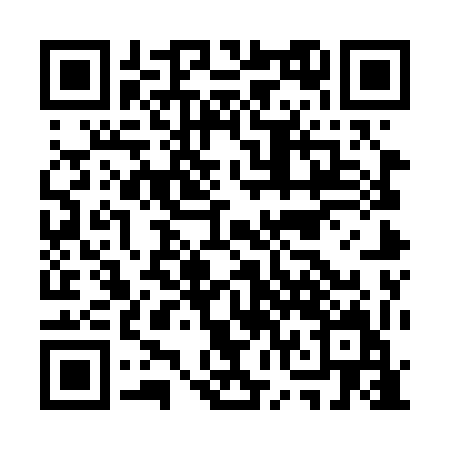 Ramadan times for Tagatkula, EstoniaMon 11 Mar 2024 - Wed 10 Apr 2024High Latitude Method: Angle Based RulePrayer Calculation Method: Muslim World LeagueAsar Calculation Method: HanafiPrayer times provided by https://www.salahtimes.comDateDayFajrSuhurSunriseDhuhrAsrIftarMaghribIsha11Mon4:304:306:4312:274:066:116:118:1712Tue4:264:266:4112:264:086:146:148:2013Wed4:234:236:3812:264:106:166:168:2214Thu4:204:206:3512:264:126:186:188:2515Fri4:174:176:3212:264:146:206:208:2816Sat4:144:146:2912:254:166:236:238:3017Sun4:104:106:2612:254:186:256:258:3318Mon4:074:076:2312:254:196:276:278:3619Tue4:034:036:2112:244:216:306:308:3820Wed4:004:006:1812:244:236:326:328:4121Thu3:563:566:1512:244:256:346:348:4422Fri3:533:536:1212:244:276:366:368:4723Sat3:493:496:0912:234:286:396:398:5024Sun3:463:466:0612:234:306:416:418:5325Mon3:423:426:0312:234:326:436:438:5626Tue3:383:386:0112:224:346:456:458:5927Wed3:353:355:5812:224:356:486:489:0228Thu3:313:315:5512:224:376:506:509:0529Fri3:273:275:5212:214:396:526:529:0830Sat3:233:235:4912:214:406:546:549:1131Sun4:194:196:461:215:427:577:5710:141Mon4:154:156:431:215:447:597:5910:182Tue4:114:116:411:205:468:018:0110:213Wed4:074:076:381:205:478:038:0310:244Thu4:034:036:351:205:498:068:0610:285Fri3:583:586:321:195:508:088:0810:316Sat3:543:546:291:195:528:108:1010:357Sun3:503:506:261:195:548:138:1310:398Mon3:453:456:241:195:558:158:1510:429Tue3:403:406:211:185:578:178:1710:4610Wed3:363:366:181:185:588:198:1910:50